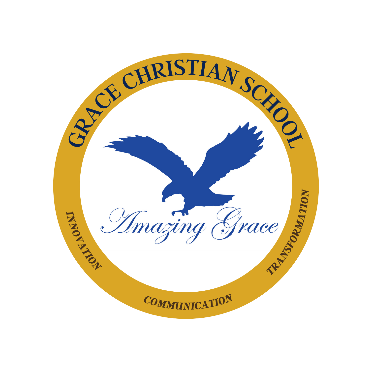 Dental Examination Form10760 Thornmint Rd, San Diego, CA 92127admission@gracechristianschool.org(858) - 568 - 8696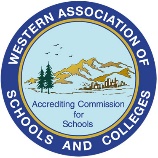 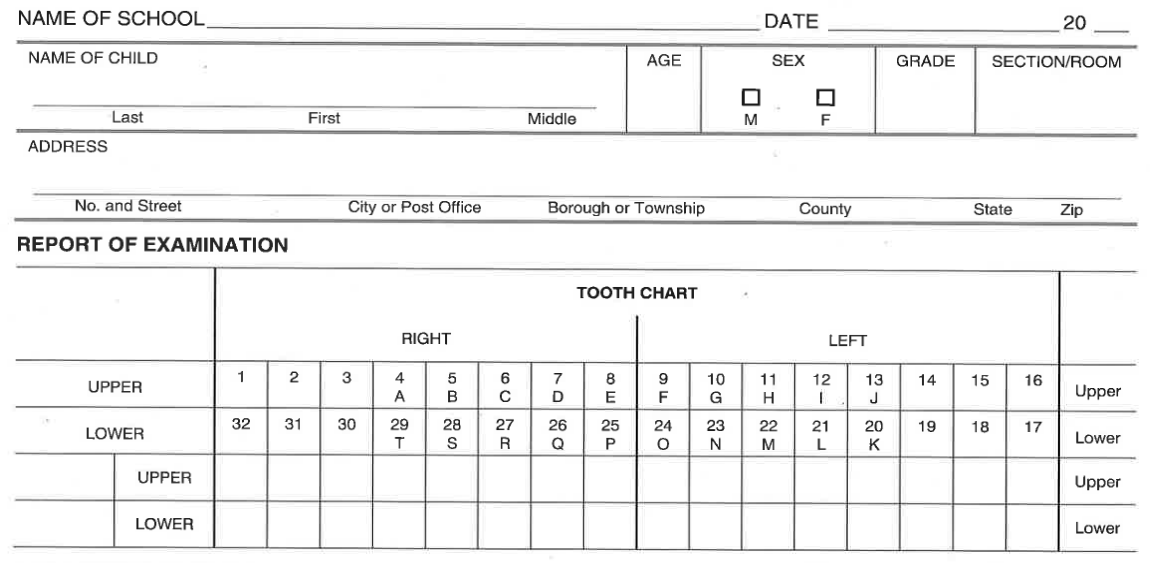 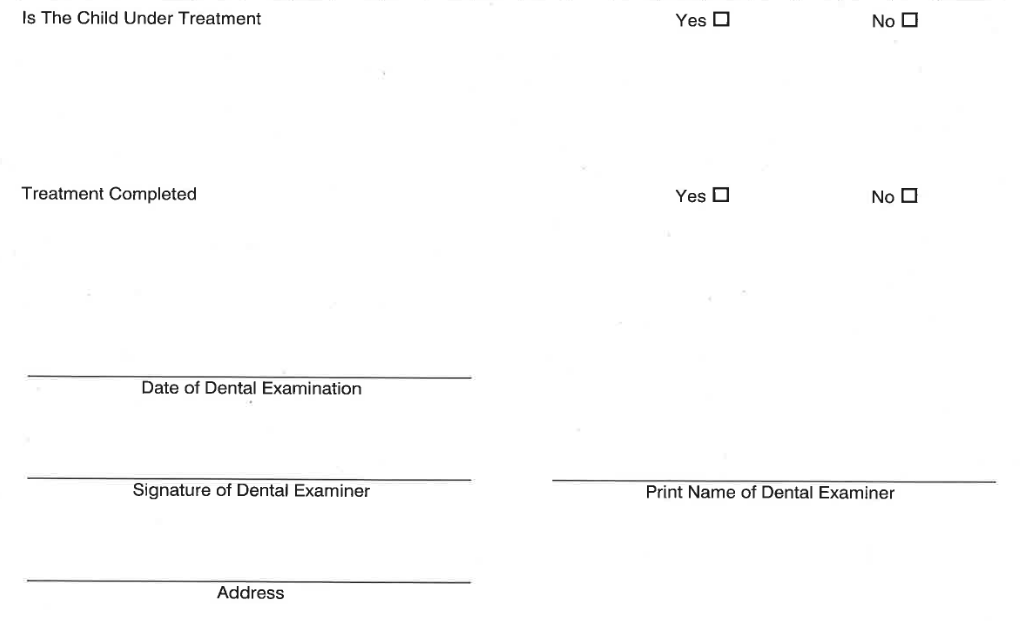 Please complete this DENTAL EXAMINATION form for your application to GRACE CHRISTIAN SCHOOL, it must be completed and signed by a DENTAL EXAMINER. 